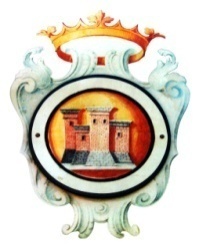     COMUNE DI CASTELDELCI ( Provincia di Rimini)C.A.P. 47861 - Cod. Fisc. 80008970412 - Partita IVA 00443730411 Tel. 0541/915423/915407 - Fax 0541/925300 protocollo.comune.casteldelci@pec.itALLEGATO ASpett.le Comune di CasteldelciSettore AmministrativoPiazza San Nicolò n.2 Casteldelci (RN)DOMANDA PER L’EROGAZIONE DI CONTRIBUTI ALLE FAMIGLIE PER LE SPESE SOSTENUTE PER IL PAGAMENTO DELLA RETTA PER LA FREQUENZA DELL’ASILO NIDO E DEI SERVIZI DI PRIMA INFANZIA, ANNO 2022I sottoscritti:Genitore/Tutore 1(cognome e nome)________________________________________ nato/a a 	___________	__Provincia     il 			   codice fiscale 				 residente a 			________Provincia	__ in via___________ 				_____civico n.            CAP  		 _____ telefono 	cellulare 				 e-mail _________________ 		_______PEC									Genitore/Tutore 2(cognome e nome)________________________________________ nato/a a 	___________	__Provincia     il 			   codice fiscale 				 residente a 			________Provincia	__ in via___________ 				_____civico n.            CAP  		 _____ telefono 	cellulare 				 e-mail _________________ 		_______PEC									IN QUALITÀ DI GENITORI/TUTORI DEL MINORE (cognome e nome)________________________________________ nato/a a 	___________	__Provincia     il 			   codice fiscale 				 residente a 			________Provincia	__ in via___________ 				_____civico n.            CAP  		 _____ CHIEDONOL’EROGAZIONE DI CONTRIBUTI ALLE FAMIGLIE PER LE SPESE SOSTENUTE PER IL PAGAMENTO DELLA RETTA PER LA FREQUENZA DELL’ASILO NIDO E DEI SERVIZI DI PRIMA INFANZIA, ANNO 2022,e, consapevole della “decadenza dei benefici” eventualmente conseguenti al provvedimento emanato sulla base di una dichiarazione non veritiera (art. 75 D.P.R. n. 445/2000) e delle “norme penali” previste dal codice penale e dalle leggi speciali in materia, per le ipotesi di falsità in atti e dichiarazioni mendaci, ivi indicate (art. 76 D.P.R. n. 445/2000)D I C H I A R A N Oai sensi degli artt. 46 e 47 del medesimo D.P.R. n. 445/2000di conoscere ed accettare integralmente, senza riserva alcuna, tutte le condizioni contenute nell’Avviso pubblico del Comune di Casteldelci in ordine all’assegnazione di contributi economici destinati a famiglie residenti nel comune di Casteldelci per concorrere al pagamento delle spese sostenute per la frequenza del bambino all’asilo nido o micronido e altri servizi per la prima infanzia siti nel territorio comunale e/o extra comunale, in ottemperanza a quanto previsto dalla Delibera di Giunta n. 45 del 20/12/2022 e della Determinazione del settore Amministrativo n.  37 del 22/12/2022;di essere consapevoli che l’entità del contributo verrà calcolato sull’importo di spesa a carico delle famiglie, al netto di eventuali ulteriori contributi/bonus/sussidi concessi (es: bonus INPS) per il servizio in argomento, non può superare il costo del servizio educativo restante a carico della famiglia ed ha un importo massimo percepibile per ogni domanda.che il valore I.S.E.E. minorenni, in corso di validità alla data di sottoscrizione della presente, ammonta ad €_____________	(Allegare copia attestazione ISEE);che il minore (cognome e nome) ____________________________, le cui generalità sono specificate sopra, è iscritto/stato iscritto dal __/__/2022 al __/__/2022 e frequenta/ha frequentato il seguente asilo nido o micronido o altro servizio per la prima infanzia:(Denominazione/Ragione Sociale) 			______________________(Indirizzo) 			______________________di allegare copia di documento che certifichi la reale iscrizione del minore al servizio, alla data sopra dichiarata;di aver preso visione dell'informativa relativa al trattamento dei dati personali ai sensi dell'art. 13 del Regolamento UE n. 2016/679 riportata in calce al presente modulo di domanda;A tale fine DICHIARANO INOLTREdi essere consapevoli che l’entità del contributo viene calcolato sull’importo di spesa a carico delle famiglie, al netto di eventuali ulteriori contributi/bonus/sussidi concessi (es: bonus INPS) per il servizio in argomento e non può superare il costo del servizio educativo restante a carico della famiglia, e pertanto dichiarano nel corso dell’anno 2022 (barrare solo una delle due caselle):di non aver percepito alcun contributo/bonus/sussidiooppuredi aver percepito i seguenti contributi/bonus/sussidi (specificare) __________________________________________________________________________________________________________________________________per un importo complessivo di Euro ____________;di essere consapevole che il contributo ha un importo massimo percepibile per ogni domanda, secondo quanto previsto nell’avviso; che per la suddetta frequenza sono state sostenute, dal 01/01/2022 al 31/12/2022, spese per un importo complessivo di Euro _________;di allegare, pena l’impossibilità della liquidazione, copia di idonea documentazione (fattura, ricevuta fiscale, quietanza ecc..) che comprovi l’effettivo pagamento delle rette e delle altre spese sopra dichiarate;di essere consapevoli che nel caso in cui le risorse disponibili risultassero insufficienti ad evadere tutte le domande ammesse si procederà a scorrimento della graduatoria, approvata in base all’ordine crescente dell’ISEE.che i dati bancari per l’accredito del contributo sono i seguenti:Conto corrente intestato a: ___________________________________________________________Codice IBAN (27 cifre):A L L E G ACopia dell’attestazione ISEE minorenni, in corso di validità alla data di presentazione della domanda, riferito al minore per cui è richiesta la prestazione (obbligatorio)copia fotostatica dei documenti di identità dei genitori o di chi ne esercita la responsabilità genitoriale (obbligatorio)copia di documento che certifichi la reale iscrizione del minore al servizio, nel corso dell’anno 2022 (obbligatorio)copia di idonea documentazione (fattura, ricevuta fiscale, quietanza ecc..) che comprovi l’effettivo pagamento delle rette e delle altre spese ammissibili sostenute dal 01/01/2022 al 31/12/2022 (obbligatorio)Casteldelci li,  	FIRMA GENITORE/TUTORE 1FIRMA GENITORE/TUTORE 2